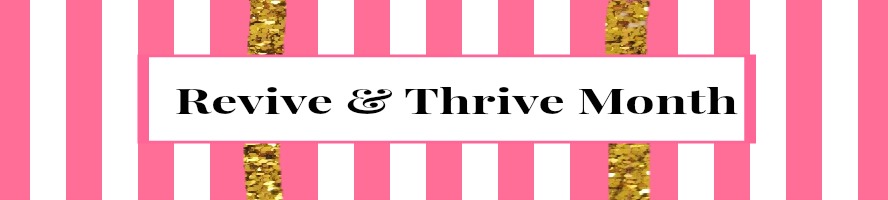 Daily Checklist(Repeat this Daily and add any other actions to it  )Each Day ~ Write Out:3 Things you are grateful for.Sit for 3-5 minutes and visualise where you want to be at the end of the month and what you want to achieve.Write out what action steps you will take towards your goals.Do one enjoyable thing every day.  This is a key element as we want to bring enjoyment to this challenge but also challenge you to make sure you do something enjoyable for yourself. “She Believed She Could, So She Did”DayGratitudeVisualisationAction StepsEnjoyment123456789101112131415161718192021222324252627282930